УПРАВЛЕНИЕ ОБРАЗОВАНИЯ АДМИНИСТРАЦИИ ГОРОДА ЮГОРСКАХанты-Мансийского автономного округа – ЮгрыМуниципальное автономное дошкольное образовательное учреждение«Детский сад комбинированного вида «Радуга»(«Детский сад комбинированного вида «Радуга»)ОТЧЕТо выполнении мероприятий Плана противодействия коррупции в городе Югорске на 2021-2024 годымуниципального автономного дошкольного образовательного учреждения «Детский сад комбинированного вида «Радуга» за 2023 год№ п/п№ пункта в ПланеМероприятия Срок выполненияИнформация о проведенной работе13.12Организация мероприятий по предоставлению руководителями учреждений, подведомственных УО сведений о доходах, об имуществе и обязательствах имущественного характера, иных сведениях и размещения указанных сведений на официальном сайте органов местного самоуправления города ЮгорскаЕжегодно до 01 июняСведения о доходах, об имуществе и обязательствах имущественного характера на сайте adm.ugorsk.ruhttps://adm.ugorsk.ru/about/dependents/information-about-the-income-of-heads/1853/131705/ 23.13Организация деятельности по реализации антикоррупционного законодательства в учреждениях, подведомственных Управлению образованияпостоянноДеятельность по реализации антикоррупционного законодательства в образовательном учреждении регламентируется действующими локальными актами:- приказ заведующего от 28.07.2017 №331 «Об утверждении Положения об антикоррупционной политике в ДОО»;- приказ заведующего от 30.03.2017 №157 «О персональной ответственности за состояние антикоррупционной работы»;- приказ заведующего от 06.08.2019 №349 «Об утверждении кодекса этики и служебного поведения работников»- приказ заведующего от 24.10.2019 № 531 «Об утверждении положения о нормах профессиональной этики педагогических работников образовательной организации»;- приказ заведующего от 25.07.2016 №232 «Об утверждении Положения о конфликте интересов работников ДОО»;- приказ заведующего от 14.04.2017 №178 «Об утверждении комплекса мер по недопущению незаконного сбора денежных средств с родителей (законных представителей) ДОО».С целью профилактики и предупреждения нарушений антикоррупционного законодательства работниками учреждения и минимизирования коррупционных рисков при исполнении должностных обязанностей сотрудниками учреждения разработаны и внедрены в практику стандарты и процедуры информирования работниками работодателя о случаях склонения их к совершению коррупционных нарушений и порядок рассмотрения таких сообщений в ДОО (приказ заведующего от 21.11.2014 №269). В ходе работы по реализации антикоррупционного законодательства осуществляется контроль за использованием внебюджетных средств, полученных от платных услуг и от оказания иной, приносящей доход деятельности, за распределением стимулирующей части фонда оплаты труда, за эффективностью использования государственного имущества, переданного администрации учреждения, за деятельностью по проведению закупок товаров и услуг для обеспечения нужд бюджетных организацийПроводится рассмотрение вопросов исполнения законодательства о противодействии коррупции и мероприятий плана противодействия коррупции в рамках заседаний антикоррупционной комиссии (протокол №3 от 21.09.2023).Информация о реализации антикоррупционного законодательства представляется на заседаниях коллегиальных органов общественного управления ДОУ: о результатах деятельности по противодействию коррупции в учреждении (протокол Управляющего совета №6 от 26.01.2023г.), об изменениях в положение об основаниях снижения стоимости платных образовательных услуг по договорам об оказании платных образовательных услуг (протокол Управляющего совета №3 от 29.11.2022 г).Обеспечена регулярная актуализация раздела «Противодействие коррупции» на официальном сайте детского сада, содержащим информацию методические рекомендации, памятки по организации антикоррупционной работы в учреждении.В родительских чатах в мессенджере вайбер проведится информационная работа по недопущению поведения, которое может восприниматься окружающими как обещание или предложение дачи взятки либо как согласие принять взятку или как просьба о даче взятки, правилах дарения и получения подарков и знаков делового гостеприимства.33.14Анализ обращений граждан по фактам коррупционных проявлений, поступивших в учреждениеЕжегодно, до 20 декабряВ Учреждении проводится анализ обращений граждан с точки зрения наличия сведений о фактах коррупции и проверки наличия фактов, указанных в обращениях. В течение 2023 года:- обращения правоохранительных, контрольных и надзорных органов по вопросам нарушения законодательства в области противодействия коррупции и выявленных нарушений не поступали; - публикаций и сообщений в средствах массовой информации по вопросам нарушения законодательства в области противодействия коррупции в учреждении не было; - обращений граждан по вопросам нарушения законодательства в области противодействия коррупции не было.43.15Проведение мероприятий, направленных на эффективность принимаемых мер по противодействию «бытовой» коррупции в сфере образованияНа постоянной основеМероприятия, направленные на эффективность принимаемых мер по противодействию «бытовой» коррупции реализуются в соответствии планом мероприятий противодействия «бытовой» коррупции на 2021-2024 годы (в соответствии с приказом начальника Управления образования администрации города Югорска от 17.04.2023 №268 «О выполнении Плана противодействия коррупции в городе Югорске на 2021-2024 годы» (далее – Приказ УО подготовлен и предоставлен отчет о выполнении плана мероприятий противодействия «бытовой» коррупции на 2021-2024 годы исходящим письмом от 14.11.2023 №14.11.2023)53.20Организация повышения квалификации в области противодействия коррупции для сотрудников муниципальных организаций, в должностные обязанности которых входит участие в противодействии коррупции, а также деятельности по проведению закупок товаров и услуг для обеспечения нужд бюджетных организаций  Ежегодно до 01 декабряВ 2023 году 1 работник ДОУ, занятый в сфере осуществления закупок товаров, работ и услуг прошел обучение по курсам повышения квалификации «Управление государственными и муниципальными закупками в соответствии с 44-ФЗ от 05.04.2013».63.21Проведение мероприятий, направленных на эффективность принимаемых мер по противодействию «деловой» коррупции Ежегодно до 20 декабряВ учреждении внедрена процедура сообщения отдельными категориями лиц о получении подарка в связи с протокольными мероприятиями, служебными командировками и другими официальными мероприятиями, участие в которых связано с исполнением ими служебных (должностных) обязанностей, сдаче и оценки подарка, реализации (выкупа) и зачисления средств, вырученных от его реализации (приказ от 18.03.2015 «Об утверждении положения о сообщении о получении подарка в связи с должностным положением или исполнением служебных (должностных) обязанностей, сдаче и оценке подарка работниками ДОУ»). В 2023 году случаев регистрации заявлений (информированных сообщений) о получении подарка в связи с должностным положением или исполнением ими служебных (должностных) обязанностей, сдаче и оценки подарка в учреждении не выявлено.Закупочная деятельность осуществляется в соответствии с Положением о закупке товаров, работ и услуг, в котором предусмотрены конкурентные способы и неконкурентные (с изучением рыночных цен). Конкурентные закупки проходят в Единой информационной системе по закупкам открыто. 74.5Организация и проведение встреч представителей правоохранительных органов по вопросам противодействия коррупции с руководителями, представителями муниципальных организаций города Югорска В течение всего периодаВ холлах зданий ДОУ через экраны транслируются видеоролики и инфографика об ответственности за коррупционные правонарушения и преступления, а также о новых видах мошенничества, направляемые ОМВД по городу Югорску.В течение 2023 г встреч с представителями правоохранительных органов не проводилось.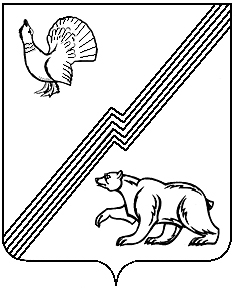 